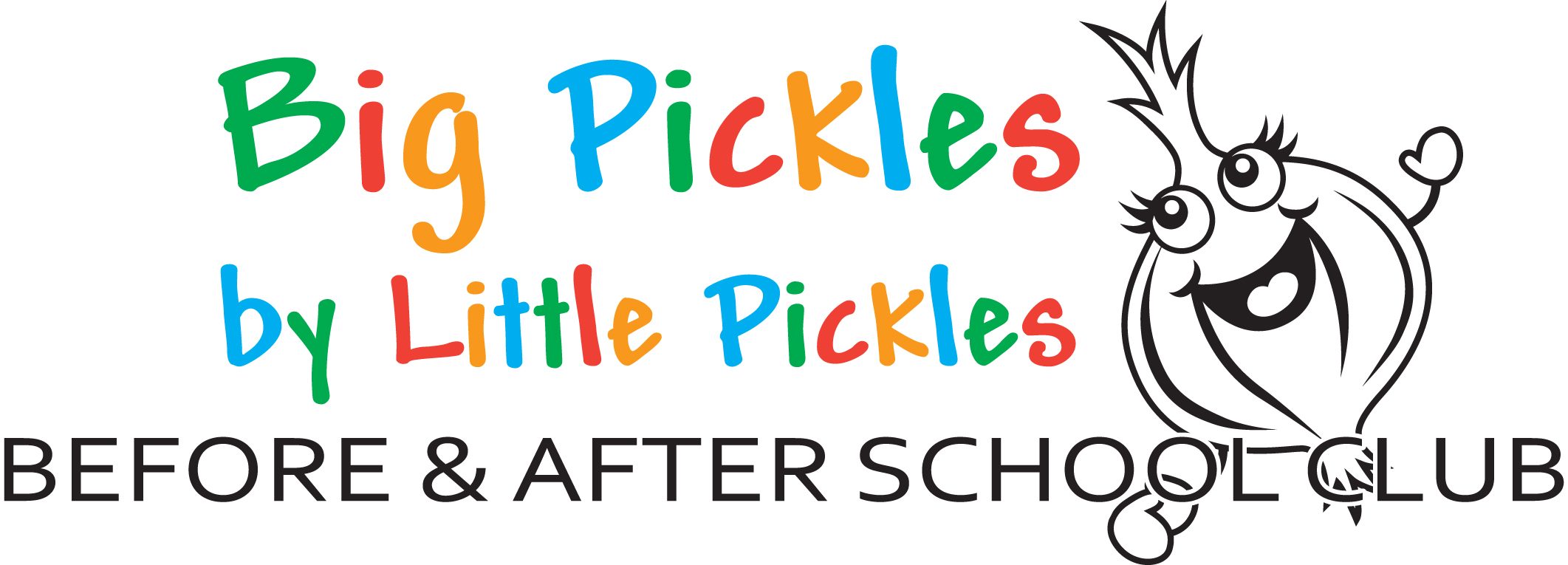 Waiting List Application FormDate of Application………………………………………………………………………………….Child’s Surname………………………………………………………………………………………….Child’s First name(s)………………………………………………………………………………….Child’s Date of Birth………………………………………………………………………………….Parent/carer name……………………………………………………………………………………..Address……………………………………………………………………………………………………………………………Contact Number………………………………………………………………………………………………..Email Address…………………………………………………………………………………………………………………Requested Start Date………………………………………………………………………………Number of Sessions Requested	Please tick preferred days required below  Monday	Tuesday	Wednesday     Thursday	   Friday (close 4.30pm)    am     pm      am     pm         am     pm            am   pm         am  pmChilds school and class……………………………………………………………………………………………..Privacy Notice: Little Pickles Pre School will hold this information provided on this form for the purpose of registering your interest for/or securing a placement for your child.  The information will be stored in secure environment and only used for this purpose.  The Pre School has a Policy and measures in place for the protection and retention of such data.  Our Data Protection Policy can be made available to you on request.  Please sign below to confirm your consent to this information being held by the Little Pickles Pre School.Parent/ Carer Signature ………...………………………………………………………………………….       Little pickles 01522 793112 or email big-pickles                                                                                                                                                                                   @little-pickles.com